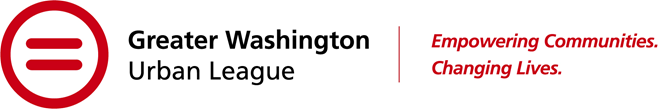 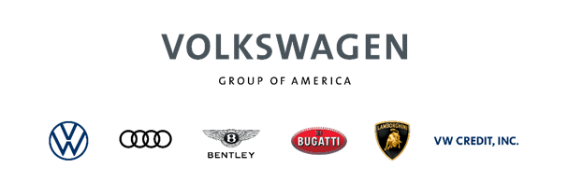 FUTURE LEADERS IN MOBILITY PROGRAMPresented by Volkswagen Group of America and the Greater Washington Urban LeagueFuture Leaders in Mobility Program BackgroundThe Greater Washington Urban League (GWUL) and Volkswagen Group of America (VWGoA) have joined efforts to host a learning experience and mentorship program for rising high school juniors and seniors from historically vulnerable and diverse populations. This experience will inaugurate in August 2021 as the Future Leaders in Mobility Program and is designed to introduce 20 students to a range of career opportunities in the automotive industry.  Greater Washington Urban LeagueFor more than 80 years, the Greater Washington Urban League (GWUL) has served its mission to provide innovative programs that promote self-sufficiency and economic empowerment to underserved communities in the Washington, D.C. metropolitan area. Among its many programs and services, the GWUL manages and administers education, employment and training programs for youth including, but not limited to, summer camps and leadership development opportunities.Volkswagen Group of AmericaVolkswagen Group of America (VWGoA) has set a goal to be recognized as a top company for diversity and inclusion practices. Part of its diversity effort involves partnering with organizations such as the National Urban League and the National Association of Minority Automobile Dealers. Its commitment to diversity and inclusion is reflected in the partnership with GWUL to administer the Future Leaders in Mobility Program.FUTURE LEADERS IN MOBILITY PROGRAM DESCRIPTIONThe Future Leaders in Mobility Program offers two experiential opportunities:Future Leaders in Mobility Program ExperienceThe Future Leaders in Mobility Program Experience will be a week-long program packed with interactive presentations and hands-on activities involving VWGoA’s brands and departments, along with key topics that influence transportation today.  High school students will participate in and observe the various exciting automotive career paths, such as manufacturing, engineering, marketing, public relations, finance, and dealership operations. VWGoA and its company leadership plan to host the week of scheduled activities and sessions at its U.S. headquarters in Herndon, VA. Transportation to VWGoA headquarters will be provided starting from and returning to the GWUL offices each day. The program will be administered in compliance with all mandated health and safety protocols. A virtual learning experience may be offered if local and/or state laws prevent face-to-face meetings. This week-long experience will be delivered on Monday-Friday, August 16–20, 2021 between the hours of 9:00am-4:00pm.Future Leaders in Mobility Mentorship Offering Following the week-long experience, the Future Leaders in Mobility Program will offer a mentorship opportunity to student participants. Students may choose to participate in a 12-month mentorship program designed to match their career interests with the expertise of VWGoA employees. This mentorship opportunity will provide career advice and guidance to participating students as they chart their paths for future academic studies and career aspirations.ELIGIBILTY CRITERIA The GWUL will select 20 rising high school juniors and seniors for the program through an application process.  Eligibility criteria for this program requires applicants to: Be an rising high school junior or senior (graduating class of 2022 or 2023); Be from a historically underserved and vulnerable population;Be a permanent resident in the District of Columbia; Montgomery County, MD; Prince George’s County, MD; or Northern Virginia;Demonstrate an interest in the automotive industry; andComplete and submit all application materials electronically no later than May 28, 2021 to futureleaders@gwul.org.PARTICIPATION REQUIREMENTS  Those selected to participate in the Future Leaders in Mobility Program must commit to the following requirements:Attendance of the mandatory half-day pre-program orientation session; Mandatory daily attendance in the one-week program;  Submission of a Summary Statement of Experience upon completion of the one-week Future Leaders in Mobility Program; andSubmission of the Feedback Survey following completion of the Future Leaders in Mobility Program. APPLICATION FEE There is no fee to apply for the Future Leaders in Mobility Program. PARTICIPATION AMENITIES All aspects of the week-long Future Leaders in Mobility Program Experience are delivered complimentary to participating students. Amenities include, but may not be limited to:Transportation: A bus will be provided to transport students from the GWUL offices at 2901 14th Street NW, Washington, DC  20009 to the VWGoA U.S. headquarters located at 2200 Ferdinand Porsche Dr., Herndon, VA  20171.Meals: Lunch will be provided each day. (Dietary restrictions will be accommodated.)Supplies: Any supplies needed will be provided.KEY DATES May 28, 2021 – Application submission deadlineJune 25, 2021 – Notification to participants of acceptanceJuly 30, 2021 – Pre-program orientationAugust 16-20, 2021 – Future Leaders in Mobility Program Experience APPLICATION SUBMISSION Student submissions must include all the following:Biographical Information. All sections must be completed.Essay. The essay must be submitted within the fillable box on the application form and should be limited to 500 words.Two Letters of Recommendation. The letters of recommendation may be provided by a teacher, guidance counselor, coach, spiritual or religious leader, employer, community leader, mentor and/or adult family member. The Application and the two Letters of Recommendation must be submitted at the same time. Do not submit your application until you have all materials. Incomplete applications will not be accepted. Complete all sections of the Application as instructed within the fillable boxes. (Be sure to download the Application to your desktop before typing information). The applicant is responsible for submitting all application materials to futureleaders@gwul.org no later than May 28, 2021.FUTURE LEADERS IN MOBILITY PROGRAM APPLICATIONBIOGRAPHICAL INFORMATION 
Name (Last, First, Middle Name): Gender:      Please check.
Male 			____
Female 		____Race:                            Date of Birth: 	Mailing Address: Street (and Apt): City: State/ Zip: Current Address: (Only if different from above) Street (and Apt): City: State/ Zip: Permanent Telephone Number: Mobile Number: Email Address: EDUCATION Name of High School: Address/City/State: Please check:Rising Junior (Graduating Class of 2023) ____  Rising Senior (Graduating Class of 2022) ____AWARDS, HONORS AND EXTRACURRICULAR ACTIVITIES Please list any academic honors, awards and extracurricular activities from the past 2 years. MOST FAVORITE SUBJECTPlease list your most favorite subject of study. Describe what you like most about this subject. (Two or three sentences)LEAST FAVORITE SUBJECTPlease list your least favorite subject of study. Describe what you like least about this subject. (Two or three sentences)HOBBIES AND INTERESTSPlease list your top 3 favorite hobbies or interests.EXPERIENCE AND SERVICE Work Experience: Community Service/Volunteer Work: ESSAYPlease explain why you would like to participate in the Future Leaders in Mobility Program and how you believe this program will benefit you.  (500 words or less).PROGRAM COMMITMENT STATEMENTI understand the requirements and commitments associated with participation in the Volkswagen Group of America and GWUL Future Leaders in Mobility Program, as set out in the foregoing pages, and I agree to abide by and comply with all requirements.___________________________________                                	 ____________________Signature                                                                                                            DateName of EmployerTitleResponsibilitiesName of OrganizationTitleResponsibilities